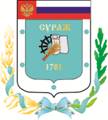 Контрольно-счетная палата Суражского муниципального района243 500, Брянская область, г. Сураж, ул. Ленина, 40  Тел. (48330) 2-11-45, E-mail:c.palata@yandex.ruЗаключениеКонтрольно-счетной палаты Суражского муниципального района по результатам проведения внешней проверки годового отчета «Об исполнении бюджета Дубровского сельского поселения Суражского муниципального района Брянской области за 2020 год»28 апреля 2021 года                                                                                 г. СуражОснование для проведения внешней проверки: пункт 4 статьи 264.4 Бюджетного кодекса Российской Федерации, пункт 1.3.2 плана работы Контрольно-счетной палаты Суражского муниципального района на 2021 год, утвержденного Приказом Контрольно-счетной палаты Суражского муниципального района от 25 декабря 2020 года № 6 Положением «О Контрольно-счетной палате», принятым согласно решения Суражского районного Совета народных депутатов № 59 от 26.12.2014г., приказ № 8 от 24.03.2021 года о проведении экспертно-аналитического мероприятия. Предмет внешней проверки: годовой отчет об исполнении бюджета Дубровского сельского поселения Суражского района, бюджетная отчетность главного администратора средств местного бюджета и иные документы, содержащие информацию об исполнении бюджета указанного муниципального образования за 2020 год. Объект внешней проверки: Дубровская администрация Дубровского сельского поселения Суражского муниципального района Брянской области. Заключение по результатам внешней проверки годового отчета об исполнении бюджета Дубровского сельского поселения Суражского муниципального района Брянской области за 2020 год подготовлено Контрольно-Счетной палатой Суражского муниципального района в соответствии с требованиями статьи 264.4 Бюджетного кодекса Российской Федерации, пункта 3 части 2 статьи 9 Федерального закона от 07.02.2011 г. № 6-ФЗ «Об общих принципах организации и деятельности контрольно-счетных органов субъектов Российской Федерации и муниципальных образований», на основании данных внешней проверки годовой бюджетной отчётности за 2020 год. Годовая бюджетная отчётность представлена в Контрольно-счетную палату в срок, установленный частью 3 статьи 264.4. Бюджетного кодекса Российской Федерации.Одновременно с годовым отчетом об исполнении бюджета были представлены:- проект Решения Дубровского сельского Совета народных депутатов «Об утверждении  отчёта  об   исполнении бюджета Дубровского сельского поселения Суражского муниципального района брянской области за 2020 год»;- пояснительная записка;- отчет об использовании средств  резервного фонда поселения;- оценка эффективности реализации программ поселения.Оценить основные показатели бюджетной отчетности.Первоначально бюджет поселения на 2020 год был утвержден решением Дубровского сельского Совета народных депутатов от 26 декабря 2019 года № 46 «О бюджете Дубровского сельского поселения Суражского муниципального района брянской области на 2020 год и плановый период 2021-2022 годов»:- по доходам в сумме 2656,8 тыс. рублей;- по расходам в сумме 2656,8 тыс. рублей;- дефицит местного бюджета в сумме 0,0 тыс. рублей. В процессе исполнения бюджета в порядке законодательной инициативы 4 раза вносились изменения и дополнения в решение о бюджете (решениями Дубровского сельского Совета народных депутатов от 18.02.2020 года № 58, от 30.06.2020 года № 64, от 25.09.2020 года № 71, от  28.12.2020 года № 76/1). Соответствие  принципу открытости,  определенному  Бюджетным  кодексом  Российской  Федерации (статья 36), обеспечено  официальное  опубликование  в  Сборнике муниципальных-правовых актов Дубровского сельского поселения всех изменений бюджета.С учетом внесенных изменений основные характеристики бюджета утверждены в следующих объемах:- объем доходов составил – 3020,1 тыс. рублей и  увеличился на 363,3 тыс. рублей, или 13,7% от первоначально утвержденного объема доходов. - объем расходов составил 3114,1 тыс. рублей и увеличился на 457,3 тыс. рублей (на 17,2%) от первоначально утвержденного объема расходов.  - дефицит бюджета составил 94,0 тыс. рублей и увеличился на 94,0 тыс. рублей, или 100,0% от первоначально утвержденного. Исполнение бюджета в 2020 году осуществлялось на основании положений Налогового и Бюджетного кодексов РФ, Федерального закона от 06.10.2003 г. № 131-ФЗ «Об общих принципах организации местного самоуправления в Российской Федерации», Положения о бюджетном процессе и иных нормативных правовых актов Дубровского сельского поселения, регулирующих бюджетные отношения.Организация исполнения бюджета и подготовка отчета об его исполнении возложена на Дубровскую сельскую администрацию. Лицевые счета участнику бюджетного процесса в рамках их бюджетных полномочий открыты в отделе №24 Управления Федерального казначейства по Брянской области, что соответствует нормам статьи 220.1 Бюджетного кодекса Российской Федерации. В соответствии с требованиями статьи 217 и статьи 217.1 Бюджетного кодекса Российской Федерации исполнение бюджета поселения в 2019 году осуществлялось на основе сводной бюджетной росписи и кассового плана.Бюджетные полномочия главного распорядителя бюджетных средств, главного администратора доходов бюджета, главного администратора источников финансирования дефицита бюджета, получателя средств бюджета поселения осуществлялось Дубровской сельской администрацией (893) в соответствии с бюджетным законодательством. Бюджет Дубровского сельского поселения за 2020 год исполнен по доходам в объеме 3020,1 тыс. рублей, или на 100,0% к уточненному годовому плану, по расходам – 3114,1 тыс. рублей, или на 100,0% к уточненному годовому плану, с дефицитом в сумме  94,0 тыс. рублей.  (тыс. руб.)В 2020 году объем доходов выше уровня 2019 года на 700,2 тыс. рублей, или 30,2%, объем расходов ниже на 973,0 тыс. рублей, или на 23,8%.  Анализ исполнения доходной части бюджета.Исполнение доходной части бюджета сложилось в объеме 3020,1 тыс. рублей, или 100% к плановым показателям.  Объем доходов отчетного года  на 700,2 тыс. рублей выше (30,2%), чем в  2019 году. Исполнение доходной части бюджета поселения представлено в таблице: (тыс. руб.)В 2020 году объем собственных доходов составил 2370,4 тыс. рублей, или 100,0% к уточненному годовому плану, при этом выше уровня 2019 года на 268,8 тыс. рублей, или на 12,8%. В общем объеме доходов бюджета поселения за 2020 год удельный вес поступлений по группе «Налоговые и неналоговые доходы»  составляет 78,5%,  в  том  числе  налоговые  доходы 71,2%, «Неналоговые доходы» - 7,3%.  «Безвозмездные поступления» имеют удельный вес 21,5%. Наибольший удельный вес в группе налоговых доходов занимает земельный налог -  79,5%, в группе неналоговых доходов доходы от сдачи в аренду имущества, находящегося в оперативном управлении – 52,3%, в группе безвозмездных поступлений- дотации 64,2%.По всем источникам доходов исполнение сложилось 100% к утвержденным плановым показателям.Объем поступивших налоговых доходов в 2020 году составил 2151,0 тыс. рублей, 100% от плана. Исполнение отчетного года выше уровня прошлого года на 183,4 тыс. рублей, или на 9,3%.Основным налогом, которым в 2020 году обеспечено формирование собственных доходов муниципального образования явился земельный налог– 1711,0 тыс. рублей, 100% к плану и на 11,8% больше  чем в 2019 году. Удельный вес или 79,5% от общего объема налоговых поступлений. Поступление налога на доходы физических лиц в 2020 году по сравнению с 2019 годом увеличилось на 16,7 тыс. рублей, или 18,7%.  Исполнение составило 106,2 тыс. рублей. Удельный вес от общего объема налоговых платежей – 4,9%.Поступление налога на имущество физических лиц в 2020 году по сравнению с 2019 годом уменьшилось на 3,6%, или на 12,5 тыс. рублей и составило 330,1 тыс. рублей. Удельный вес от общего объема налоговых платежей – 15,3%.Поступление единого сельскохозяйственного налога в 2020 году по сравнению с 2019 годом уменьшилось на 21,4%, или на 0,9 тыс. рублей и составило 3,3 тыс. рублей. Удельный вес от общего объема налоговых платежей – 0,2%.Объем поступивших неналоговых доходов бюджета в 2020 году составил 219,4 тыс. рублей, что выше уровня 2019 года на 85,4 тыс. рублей (63,7%). Удельный вес в группе собственных доходов 7,3%.  Доходы от сдачи в аренду имущества составили 189,0 тыс. рублей. Занимают наибольший удельный вес в группе неналоговых доходов – 86,1%Прочие неналоговые доходы поступили в объеме 30,4 тыс. рублей, что составляет 13,9% в группе неналоговых доходов.Из бюджетов других уровней в 2020 году поступило финансовой помощи муниципальному образованию в объеме 649,6 тыс. рублей, или 100,0% к плановым показателям, что на 431,3 тыс. рублей выше уровня 2019 года, или в 3,0 раза.Дотации получены в сумме 417,0 тыс. рублей, или 64,2% общего объема безвозмездных поступлений, 100,0% к плановым показателям, и выше уровня 2019  года на 278,0 тыс. рублей (в 3,0 раза).Субсидии бюджету муниципального образования в 2020 году поступили в объеме 143,7 тыс. рублей и имеют удельный вес в безвозмездных поступлениях – 22,1%.Объем полученных субвенций составил 88,9 тыс. рублей, или 13,7 % общего объема финансовой помощи, что выше уровня 2019 года на 9,6 тыс. рублей, или 12,1%.Анализ исполнения расходной части бюджета.В общем объеме расходов бюджета поселения за 2020 год наибольший удельный вес в структуре расходов заняли расходы по разделу «Общегосударственные вопросы» - 61,7%. Наименьший удельный вес заняли расходы по разделу 10 «Социальная политика» - 1,2%. (тыс.руб.)Как видно из таблицы в отчетном году исполнение производилось по 5 разделам. В сравнении с предыдущим годом наблюдается увеличение удельного веса по разделу «Общегосударственные вопросы» на 2,2 процентных пункта, по разделу «Национальная безопасность и правоохранительная деятельность» на 4,3 процентных пункта. Снижение сложилось по разделу 05 «Жилищно-коммунальное хозяйство» на 7,5 процентных пункта, а вот по разделу 04 «Национальная экономика» исполнение отсутствует. Расходная часть бюджета поселения за 2020 год исполнена в сумме 3114,1 тыс. рублей, или 100,0 % плановых назначений. Анализ исполнения расходной части бюджета сельского поселения в разрезе разделов, подразделов классификации расходов представлен в таблице. (тыс.руб.)По разделу 01 «Общегосударственные вопросы» исполнение составило 1922,3 тыс. рублей, что составляет 100 % к плану, и ниже уровня 2019 года на 510,7 тыс. рублей, или на 21,0%. Удельный вес расходов по данному разделу составил 61,7% в структуре расходов бюджета. Расходование средств осуществлялось по подразделам:- по подразделу 01 04 «Функционирование Правительства РФ, высших  исполнительных органов государственной власти субъектов РФ, местных администраций» исполнение составило 1381,7 тыс. рублей, или 100,0% от плана, что выше уровня 2019 года на 55,8 тыс. рублей, или 4,2%. Расходы исполнены на обеспечение деятельности аппарата администрации поселения:- Расходы на оплату труда с начислениями главы сельской администрации – 493,1 тыс. рублей и работников сельской администрации в сумме 888,6 тыс. рублей;- приобретение товаров, работ и услуг  в сумме 206,4 тыс. рублей;- прочие расходы в сумме 8,0 тыс. рублей;- по подразделу 01 06 «Обеспечение деятельности финансовых, налоговых и таможенных органов и органов финансового (финансово-бюджетного) надзора» исполнение в сумме 0,5 тыс. рублей, что составляет 100% от плана. Расходы исполнены на осуществление передаваемых полномочий по осуществлению внешнего муниципального финансового контроля в сумме 0,5 тыс. рублей - по подразделу 01 07 «Обеспечение проведения выборов и референдумов» По подразделу 01 13 «Другие общегосударственные вопросы» исполнение составило 540,1 тыс. рублей, или 100,0% к плану, что ниже уровня 2019 года на 80,1 тыс. рублей, или 12,9%. Расходы исполнены на содержание Домов культуры и библиотек поселения, прочие расходы поселения.По разделу функциональной классификации 02 «Национальная оборона» исполнены расходы в объеме утвержденных ассигнований на функционирование специалиста по первичному воинскому учету в сумме 88,9 тыс. рублей по подразделу 02 03 «Мобилизационная и вневойсковая подготовка». Указанные расходы имеют удельный вес 2,9% в структуре расходов бюджета поселения. По сравнению с 2019 годом  расходы по данному разделу увеличились на 9,6 тыс. рублей, или 12,1%.По разделу 03 «Национальная безопасность и правоохранительная деятельность» исполнены расходы в объеме утвержденных ассигнований в сумме 543,8 тыс. рублей. Средства использованы на содержание пожарной команды по обеспечению пожарной безопасности. Указанные расходы исполнены по подразделу 03 10 «Обеспечение пожарной безопасности» и имеют удельный вес 17,5% в структуре расходов бюджета поселения. По сравнению с 2019 годом  расходы по данному разделу увеличились на 4,8 тыс. рублей, или 0,9%.По разделу 04 «Национальная экономика» расходование средств не осуществлялось. Расходы отражены по подразделу 0412 «Другие вопросы в области национальной экономики» на осуществление межевания земельных участков.В области  раздела 05 «Жилищно-коммунального хозяйства» бюджетом муниципального образования расходы исполнены по подразделу 05 03 «Благоустройство» в сумме 520,6 тыс. рублей, что составило 100,0% к плановым назначениям. Средства использованы на:- уличное освещение в сумме 332,5 тыс. рублей;- организация и содержание мест захоронения в сумме 20,0 тыс. рублей;- благоустройство территории поселения  в сумме 16,8 тыс. рублей;- ремонт, реставрация воинских захоронений, на территории муниципальных образований – 151,3 тыс. рублей (памятник в д. Слище)  в рамках ФЦП «Увековечение памяти погибших при защите Отечества на 20219-2024г.г».Удельный вес расходов составил 16,7%. По сравнению с 2019 годом  расходы по данному разделу снизились на 467,2 тыс. рублей, или 47,3%.По разделу  10 00 «Социальная политика» исполнение составило 38,4 тыс. рублей или 100,0% от плана, удельный вес в общей сумме расходов бюджета составил 1,2 %. Исполнение за 2020 года по данному разделу соответствует уровню прошлого года. Расходование средств производилось по подразделам:10 01 «Пенсионное обеспечение» в сумме 38,4 тыс. рублей. Данные расходы предусмотрены на ежемесячную доплату к пенсии муниципальным служащим;10 03 «Социальное обеспечение населения» в сумме 0,0 тыс. рублей.10 06 «Другие вопросы в области социальной политики» в сумме 0,0 тыс. рублей. Анализ исполнения бюджета поселения в разрезе классификации операций сектора государственного управления представлен в таблице. (тыс.руб.)Анализ исполнения бюджета в разрезе экономических статей расходов выявил следующее. Расходы на заработную плату с начислениями 
(статьи 211, 212, 213) составили  1793,0  тыс. рублей, или 57,6% от общих расходов бюджета. Расходы на заработную плату с начислениями в 2020 году снизились на 108, тыс. рублей, или на 5,7% по сравнению с 2019 годом. Расходы на оплату работ, услуг в 2020 году составили 1030,6 тыс. рублей, или 33,1% от общих расходов бюджета. Расходы по данной статье в 2020 году  на 757,0 тыс. рублей, или на 42,3% ниже уровня 2019 года. Расходы на увеличение стоимости материальных запасов составили 237,8 тыс. рублей, или 7,6% от общих расходов бюджета, снизившись на 76,3 тыс. рублей, или на 24,3% в сравнении с прошлым годом. Основные средства не приобретались.В ходе проверки установлено, что оплата за электроэнергию по домам культуры Дубровского сельского поселения в сумме 85,4 тыс. рублей произведена по разделу 0503 «Жилищно-коммунальное хозяйство», тогда как в соответствии с Приказом  Минфина России от 06.06.2019 N 85н "О Порядке формирования и применения кодов бюджетной классификации Российской Федерации, их структуре и принципах назначения" необходимо было по разделу 0113 «Другие общегосударственные вопросы». При анализе расходов бюджета поселения установлено, что в течении отчетного года производилась оплата пеней по налогам и взносам и штрафов в количестве 8 случаев на сумму 5,2 тыс. рублей.   При оценке исполнения бюджета Дубровского сельского поселения за 2019 год нарушен принцип результативности и эффективности использования бюджетных средств (ст. 34 БК РФ) выразившейся в оплате из бюджета поселения пеней и штрафов на общую сумму 5,2 тыс. рублей (8 случаев).  Анализ источников финансирования дефицита бюджетаПервоначально бюджет поселения на 2020 год был утвержден решением Дубровского сельского Совета народных депутатов от 26 декабря 2019 года № 46 «О бюджете Дубровского сельского поселения Суражского муниципального района брянской области на 2020 год и плановый период 2021-2022 годов» бездефицитным.В процессе изменений и дополнений в решение о бюджете (решениями Дубровского сельского Совета народных депутатов от 18.02.2020 года № 58, от 30.06.2020 года № 64, от 25.09.2020 года № 71, от  28.12.2020 года № 76/1) дефицит бюджета утверждён в сумме 94,0 тыс. рублей, при этом утверждены источники финансирования дефицита бюджета - остатки на едином счете бюджета. Бюджет Дубровского сельского поселения за 2020 год исполнен с дефицитом в сумме  94,0 тыс. рублей. По состоянию на 01.01.2020 года остаток средств на счете бюджета составил 237,0 тыс. рублей, снизившись за отчетный период на 94,0 тыс. рублей. На 01.01.2021 года остаток на счете составил 143,0 тыс. рублей.Параметры установленные ст. 92.1 Бюджетного кодекса РФ соблюдены.Анализ использования средств резервного фондаВ соответствии со статьей 81 Бюджетного кодекса Российской Федерации, Решением Дубровского сельского Совета народных депутатов от 26 декабря 2019 года № 46 «О бюджете Дубровского сельского поселения Суражского муниципального района брянской области на 2020 год и плановый период 2021-2022 годов»  резервный фонд поселения заложен в сумме 5,0 тыс. рублей) - требование п. 3 ст. 81 Бюджетного кодекса РФ соблюдено.  Но согласно изменениям внесенным в бюджет решениями Дубровского сельского Совета народных депутатов установлен размер резервного фонда в сумме 0,0 тыс. рублей. Исполнение программной части бюджетаВ соответствии с уточненным бюджетом Дубровского сельского поселения на 2020 год общий объем бюджетных ассигнований на реализацию 3-х муниципальных программ утвержден в сумме 3113,6 тыс. рублей, что составляет 99,9% от общего объема расходов бюджета поселения (3114,1 тыс. рублей).(тыс. рублей)Исполнение муниципальных программ в отчетном году составило 3113,6 тыс. рублей, или 100% к уточненным назначениям. По сравнению с 2019 годом расходы на программные мероприятия снизились на 486,5 тыс. рублей, или на 13,5%.В соответствии со  ст. 179 Бюджетного кодекса РФ одновременно с отчетом об исполнении бюджета поселения  представлена «Оценка эффективности реализации программ Дубровского сельского поселения». Анализ сделан согласно  годового отчета о ходе реализации муниципальных программ поселения.Непрограммные мероприятия составили 0,5 тыс. рублей.Состояние дебиторской и кредиторской задолженности Согласно  данным представленным в составе отчетности  (ф. 0503169):            Дебиторская задолженность по состоянию на 01.01.2020 года составила 700,9 тыс. рублей, в течение отчетного периода задолженность уменьшилась на 87,0 тыс. рублей и на конец отчетного периода составила 613,9 тыс. рублей, в том числе просроченная – 271,1 тыс. рублей, долгосрочная – 342,8 тыс. рублей. Задолженность сложилась по счетам:1 205 11 «Расчеты с плательщиками налоговых доходов» – 271,1 тыс. рублей;1 205 21 «Расчеты по доходам от операционной аренды» – 148,4 тыс. рублей.1 205 23 «Расчеты по доходам от платежей при пользовании природными ресурсами» – 194,4 тыс. рублейКредиторская задолженность на 01.01.2020 года сложилась по счету 1 205 11 «Расчеты с плательщиками налоговых доходов» в сумме 529,9 тыс. рублей, в течение отчетного периода увеличилась 
на 539,3 тыс. рублей и по состоянию на 01.01.2021 года составила 1069,2 тыс. рублей. Просроченная кредиторская задолженность отсутствует.Кредиторской задолженности по расходным обязательствам поселения не имеется.Показатели дебиторской и кредиторской задолженность отчетного года, указанные в ф. 0503169 «Сведения о дебиторской, кредиторской задолженности» соответствуют аналогичным показателям, указанным в ф. 0503130 «Баланса».Согласно отчету о бюджетных обязательствах (ф. 0503128) бюджетные и денежные обязательства приняты в пределах утвержденных лимитов бюджетных обязательств в объеме 3114,1 тыс. рублей. Исполнение денежных обязательств за текущий период составило 3114,1 тыс. рублей, или 100,0 % принятых денежных обязательств.Анализ движения нефинансовых активов Наличие основных средств по балансу подтверждается «Сведения о движении нефинансовых активов» (ф. 0503168).По данным формы 0503168 «Сведения о движении нефинансовых активов» (за исключением имущества казны) нефинансовые активы Дубровской сельской администрации включают в себя стоимость основных средств и материальных запасов.Стоимость основных средств на начало 2020 года составляла  13809,7 тыс. рублей. В течении отчетного года движения основных средств не было.Остаток основных средств на конец отчетного периода составил – 13809,7 тыс. рублей. Сумма начисленной амортизации за отчетный год по основным средствам составила 0,0 тыс. рублей. Всего амортизация основных средств составляет на конец года 13809,7 тыс. рублей. Остаточной стоимости основных средств не имеется.Материальные запасы на начало 2020 года составляли 0,0 тыс. рублей. Поступило материальных запасов за отчетный период в сумме 237,8 тыс. рублей, выбыло – 237,8 тыс. рублей. Остаток материальных запасов на конец отчетного периода составил 0,0 тыс. рублей. На начало 2020 года в составе имущества казны значились нефинансовые активы остаточной стоимостью 2211,4 тыс. рублей, включающие движимое и недвижимое имущество. На конец отчетного периода остаточная стоимость не изменилась. Годовая инвентаризация материальных ценностей, основных средств, активов за 2020 год (таб. 6 согласно формы 0503160) проведена и расхождений не установлено.Анализ остатка денежных средств на счетахСогласно формы 0503178 «Сведения об остатках денежных средств на счетах получателя бюджетных средств» остаток средств на едином счете в органе Федерального казначейства на 01.01.2020 год составлял 237,0 тыс. рублей, на конец года остаток средств на счете уменьшился на 94,0 тыс. рублей и составил  143,0 тыс. рублей.                     Анализ и оценка форм бюджетной отчетностиВ соответствии с требованиями, установленными статьей 264.4 Бюджетного кодекса Российской Федерации проведена внешняя проверка бюджетной отчётности в отношении 1  главного администратора доходов бюджета - органа государственной власти Российской Федерации, главного распорядителя средств бюджета поселения представившего указанную отчётность.           Представленная к внешней проверке в Контрольно-счетную палату бухгалтерская отчетность за 2020 год в целом соответствуют перечню и формам, установленным Инструкцией о порядке составления и представления годовой, квартальной и месячной отчетности об исполнении бюджетов бюджетной системы Российской Федерации, утвержденной приказом Министерства финансов РФ от 28.12.2010 № 191н. Годовая бюджетная отчетность за 2020 год в Контрольно-счетную палату Суражского муниципального района представлена без нарушений установленного срока.В соответствии с п. 9 инструкции № 191н бюджетная отчетность составлена с нарастающим итогом с начала года в рублях с точностью до второго десятичного знака после запятой.В ходе проверки  кассовых расходов и плановых назначений  превышений  кассовых расходов  над  плановыми назначениями  не установлено.В рамках проведенной внешней проверки годовой отчетности об исполнении бюджета Дубровского сельского поселения за 2020 год проанализирована полнота и правильность заполнения форм бюджетной отчетности, по итогам которой установлено, что отдельные формы бухгалтерской отчетности заполнены с нарушением требований Инструкции о порядке составления и представления годовой, квартальной и месячной отчетности об исполнении бюджетов бюджетной системы Российской Федерации, утвержденной приказом Минфина России от 28.12.2010 № 191н (далее – Инструкция № 191н), а именно:- в нарушение п. 52  Инструкции 191н  раздел 2 «Расходы  бюджета» «Отчета об исполнении бюджета главного распорядителя, распорядителя, получателя бюджетных средств, главного администратора, администратора источников финансирования дефицита бюджета, главного администратора, администратора доходов бюджета» (ф. 0503127) заполнен без промежуточных итогов по разделам и подразделам.- в нарушение п. 137 Инструкции 191н раздел 2 «Расходы  бюджета» «Отчета об исполнении бюджета» (ф. 0503117)  заполнен без промежуточных итогов по разделам и подразделам.Проверкой установлено, что состав представленной к проверке отчетности не в полной мере соответствует Инструкции 191н (в редакции    от 12.05.2020г.). Не представлены некоторые формы, и причина их непредставления в пояснительной записке не указана: - ф. 0503117-НП «Отчет об исполнении бюджета по национальным проектам» пункт 136.1 Инструкции;- ф. 0503128-НП «Отчет о бюджетных обязательствах по национальным проектам» пункт 68.1 Инструкции. В ходе проверки  кассовых расходов и плановых назначений  превышений  кассовых расходов  над  плановыми назначениями  не установлено.В ходе проверки «Баланса главного распорядителя, распорядителя, получателя  бюджетных средств, главного администратора, администратора источников финансирования дефицита бюджета, главного администратора, администратора доходов бюджета» (форма 0503130)  - замечаний нет. Представленная для внешней проверки годовая бухгалтерская отчётность главного администратора достоверно отражает его финансовое положение на 01.01.2021 года и финансовые результаты его деятельности за период с 01.01.2020 г. по 31.12.2020 г.В результате внешней проверки годовой бюджетной отчетности об исполнении бюджета поселения за 2020 год на выполнение контрольных соотношений нарушений не установлено.          Информация о непредставленных таблицах (Приложениях) из состава Пояснительной записки по причине отсутствия показателей отражена в соответствующих разделах записки.В результате сопоставления показателей форм пояснительной записки бюджетной отчетности, представленных главным администратором, с позициями форм бюджетной отчетности отклонений не выявлено.      Выборочной проверкой правильности формирования форм и таблиц, входящих в состав Пояснительной записки (ф.0503160) установлено следующее:Форма 0503164 «Сведения об исполнении бюджета» Дубровского сельского поселения сформирована с нарушением положений п. 163 Инструкции 191 н, так как в части 2 «Расходы бюджета» заполнены значения с исполнением 100%, тогда как данный раздел необходимо заполнять, в случае если неисполненные назначения более 300,0 млн. рублей, или исполнение составило менее 95%.Сравнительный анализ итогов настоящей внешней проверки 
в сравнении с предыдущей.Предыдущая внешняя проверка отчетности об исполнении бюджета района проводилась Контрольно-счетной палатой Суражского муниципального района   в отношении отчетности за 2019 год. Основные выводы касались недостатков, связанных с заполнением отчетных форм.Сравнительный анализ итогов внешней проверки за 2019 год с результатами настоящей проверки характеризует наличие, как аналогичных замечаний, так и иных замечаний не выявляемых ранее. Так, были сделаны замечания по заполнению  ф. 0503127:- раздел 2 Расходы  бюджета «Отчета об исполнении бюджета главного распорядителя, распорядителя, получателя бюджетных средств, главного администратора, администратора источников финансирования дефицита бюджета, главного администратора, администратора доходов бюджета» (ф. 0503127) заполнен без промежуточных итогов по разделам и подразделам.Итоги данной проверки выявили аналогичные нарушения.Приведенные данные характеризуют необходимость усиления внимания объекта внешней проверки на итоги проверки и принятия мер по их недопущению 
в дальнейшем.ВЫВОДЫ      Годовая бюджетная отчётность представлена в Контрольно-счетную палату в срок, установленный частью 3 статьи 264.4. Бюджетного кодекса Российской Федерации.      Бюджет Дубровского сельского поселения за 2020 год исполнен по доходам в объеме 3020,1 тыс. рублей, или на 100,0% к уточненному годовому плану, по расходам – 3114,1 тыс. рублей, или на 100,0% к уточненному годовому плану, с дефицитом в сумме  94,0 тыс. рублей.        В соответствии с п. 9 инструкции № 191н бюджетная отчетность составлена с нарастающим итогом с начала года в рублях с точностью до второго десятичного знака после запятой.           В ходе проверки  кассовых расходов и плановых назначений  превышений  кассовых расходов  над  плановыми назначениями  не установлено.        В ходе проверки «Баланса главного распорядителя, распорядителя, получателя  бюджетных средств, главного администратора, администратора источников финансирования дефицита бюджета, главного администратора, администратора доходов бюджета» (форма 0503130)  - замечаний нет.     Представленная для внешней проверки годовая бухгалтерская отчётность главного администратора достоверно отражает его финансовое положение на 01.01.2021 года и финансовые результаты его деятельности за период с 01.01.2020 г. по 31.12.2020 г.Проверкой установлены нарушения при заполнении некоторых отчетных форм, а именно:- в нарушение Инструкции №191н Дубровской сельской администрацией  в ф. 0503127 «Отчет об исполнении бюджета главного распорядителя, распорядителя, получателя бюджетных средств, главного администратора, администратора источников финансирования дефицита бюджета, главного администратора, администратора доходов бюджета»  раздел 2 «Расходы» без промежуточных итогов по разделам и подразделам;- в нарушение п. 137 Инструкции 191н раздел 2 «Расходы  бюджета» «Отчета об исполнении бюджета» (ф. 0503117)  заполнен без промежуточных итогов по разделам и подразделам;- форма 0503164 «Сведения об исполнении бюджета» сформирована с нарушением положений п. 163 Инструкции 191 н, так как в части 2 «Расходы бюджета» заполнены значения с исполнением 100%, а необходимо заполнять данный раздел, в случае если неисполненные назначения более 300,0 млн. рублей, или исполнение составило менее 95%.Проверкой установлено, что состав представленной к проверке отчетности не в полной мере соответствует Инструкции 191н (в редакции    от 12.05.2020г.). Не представлены некоторые отчетные формы, и причина их непредставления в пояснительной записке не указана: - ф. 0503117-НП «Отчет об исполнении бюджета по национальным проектам» пункт 136.1 Инструкции;- ф. 0503128-НП «Отчет о бюджетных обязательствах по национальным проектам» пункт 68.1 Инструкции. В ходе проверки установлено, нарушение применения бюджетной классификации расходов. Так, оплата за электроэнергию по домам культуры Дубровского сельского поселения в сумме 85,4 тыс. рублей произведена по разделу 0503 «Жилищно-коммунальное хозяйство», тогда как в соответствии с Приказом  Минфина России от 06.06.2019 N 85н "О Порядке формирования и применения кодов бюджетной классификации Российской Федерации, их структуре и принципах назначения" необходимо было по разделу 0113 «Другие общегосударственные вопросы».         По мнению Контрольно-счетной палаты Суражского муниципального района при оценке исполнения бюджета Дубровского поселения за 2020 год нарушен принцип результативности и эффективности использования бюджетных средств (ст. 34 БК РФ) выразившейся в оплате из бюджета поселения пеней и штрафов на общую сумму 5,2 тыс. рублей (8 случаев).Предложения:На основании изложенного и в соответствии с действующим законодательством  Контрольно – счетная палата Суражского муниципального района предлагает: Направить Заключение по результатам экспертно- аналитического мероприятия «Экспертиза и подготовка заключения на отчет  об исполнении бюджета Дубровского сельского поселения Суражского муниципального района Брянской области  за 2020 год»  в  Дубровский  Совет народных депутатов  с рекомендацией рассмотреть проект решения «Об утверждении   отчета об исполнении бюджета Дубровского сельского поселения Суражского муниципального района Брянской области  за 2020 год».  Направить Заключение по результатам экспертно- аналитическо-го мероприятия «Экспертиза и подготовка заключения на отчет  об исполнении бюджета Дубровского сельского поселения Суражского муниципального района Брянской области  за 2020 год»    в администрацию Дубровского сельского поселения с предложениями:2.1. Рассмотреть итоги настоящей внешней проверки, проанализировать замечания, отмеченные в заключении.2.2  Составление отчетности производить в строгом соответствии с Инструкцией 191н.2.3  Не допускать нарушений при применении бюджетной классификации.2.4. Обеспечить контроль за соблюдением требований ст. 34 Бюджетного кодекса РФ (принцип результативности и эффективности использования бюджетных средств) при исполнении расходных обязательств Настоящее заключение составлено в двух экземплярах.Настоящее заключение составлено в двух экземплярах.Председатель Контрольно – счетной палатыСуражского муниципального района                                       Н.В.ЖидковаГлава  Дубровской сельской администрации                                                                            М. М. ЩетникГлавный бухгалтер                                                                        Н. Н. БоханОсновные характеристики проекта бюджета Испол-нение 2019 годаУтверждено решением о бюджете (уточненная)Исполнение 2020 года% исполненияИсполнение в 2020 г. к 2019г. (+,-)Исполнение в 2020 г. к 2019г. (%)Основные характеристики проекта бюджета Испол-нение 2019 годаУтверждено решением о бюджете (уточненная)Исполнение 2020 года% исполненияИсполнение в 2020 г. к 2019г. (+,-)Исполнение в 2020 г. к 2019г. (%)Доходы 2319,93020,13020,1100,0700,2130,2Расходы4087,13114,13114,1100,0-973,076,2Дефицит (Профицит)-1767,7-94,0-94,0100,01673,75,3Показатели бюджетаИсполнено в 2019 годуУтверждено решением о бюджете (уточненная)Исполнено в 2019 году% исполненияУдельный вес%Исполнение в 2020 г. к 2019г. (+,-)Исполнение в 2020 г. к 2019г. (%)Показатели бюджетаИсполнено в 2019 годуУтверждено решением о бюджете (уточненная)Исполнено в 2019 году% исполненияУдельный вес%Исполнение в 2020 г. к 2019г. (+,-)Исполнение в 2020 г. к 2019г. (%)Налоговые и неналоговые доходы бюджета 2101,62370,42370,4100,078,5268,8112,8Налоговые доходы1967,62151,02151,0100,071,2183,4109,3Налог на доходы физических лиц89,5106,2106,2100,04,916,7118,7Единый сельскохозяйственный налог4,23,33,3100,00,2-0,978,6Налог на имущество физических лиц342,6330,1330,1100,015,3-12,596,4Земельный налог1530,91711,001711,0100,079,5180,1111,8Государственная пошлина0,40,40,4100,00,00,0100,0Задолженность и перерасчеты по отмененным налогам, сборам и иным обязательным платежам0,00,00,00,00,00,00,0Неналоговые доходы134,0219,4219,4100,07,385,4163,7Доходы, полученные в виде арендной платы за земельные участки, государственная собственность на которые не разграничена, средства от продажи права на заключение договоров аренды указанных участков14,8114,8114,8100,052,3100,0775,7Доходы от сдачи в аренду имущества, находящегося в оперативном управлении74,374,274,2100,033,8-0,199,9Доходы от продажи материальных и нематериальных активов0,00,00,00,00,00,00,0Прочие неналоговые доходы44,830,430,4100,013,9-14,467,9Безвозмездные поступления218,3649,6649,6100,021,5431,3в 3,0 разаДотации139,0417,0417,0100,064,2278,0в 3,0 разаСубсидии0,0143,7143,7100,022,1143,7100,0Субвенции79,388,988,9100,013,79,6112,1Итого доходов:2319,93020,13020,1100,0100,0700,2130,2Наименование разделовРазделИсполнение за 2019 годИсполнение за 2019 годИсполнение за 2020 годИсполнение за 2020 годНаименование разделовРазделтыс.руб.%%тыс.руб.%%ОБЩЕГОСУДАРСТВЕННЫЕ ВОПРОСЫ012433,059,51922,361,7НАЦИОНАЛЬНАЯ ОБОРОНА0279,31,988,92,9НАЦИОНАЛЬНАЯ БЕЗОПАСНОСТЬ И ПРАВООХРАНИТЕЛЬНАЯ ДЕЯТЕЛЬНОСТЬ03539,013,2543,817,5НАЦИОНАЛЬНАЯ ЭКОНОМИКА049,50,20,00,0ЖИЛИЩНО-КОММУНАЛЬНОЕ ХОЗЯЙСТВО05987,824,2520,616,7СОЦИАЛЬНАЯ ПОЛИТИКА1038,40,938,41,2ИТОГО РАСХОДОВ:4087,1100,03114,1100,0Наименование разделовРаздел ПодразделИсполнено 2019 годУтверждено (уточненный план) Исполнено 2020 год% исполнения к плануИсполнение в 2020 г. к 2019г. (+,-)Исполнение в 2020 г. к 2019г. (%)        Исполнение в 2020 г. к 2019г. (%)        Наименование разделовРаздел ПодразделИсполнено 2019 годУтверждено (уточненный план) Исполнено 2020 год% исполнения к плануИсполнение в 2020 г. к 2019г. (+,-)Исполнение в 2020 г. к 2019г. (%)        Исполнение в 2020 г. к 2019г. (%)        ОБЩЕГОСУДАРСТВЕННЫЕ ВОПРОСЫ012433,01922,31922,3100,0-510,7-510,779,0Функционирование высшего должностного лица субъекта РФ и муниципального образования0102450,70,00,00,0-450,7-450,70,0Функционирование Правительства РФ, высших исполнительных органов государственной власти субъектов РФ, местных администраций01041325,91381,71381,7100,055,855,8104,2Обеспечение деятельности финансовых, налоговых и таможенных органов и органов финансового (финансово-бюджетного) контроля01060,50,50,5100,00,00,0100,0Обеспечение проведение выборов и референдумов010735,80,00,00,0-35,8-35,80,0Резервные фонды0111 0 0 00,00,00,00,0Другие общегосударственные вопросы0113620,2540,1540,1100,0-80,1-80,187,1НАЦИОНАЛЬНАЯ ОБОРОНА0279,388,988,9100,09,69,6112,1Мобилизационная и вневойсковая подготовка020379,388,988,9100,09,69,6112,1НАЦИОНАЛЬНАЯ БЕЗОПАСНОСТЬ И ПРАВООХРАНИТЕЛЬНАЯ ДЕЯТЕЛЬНОСТЬ03539,0543,8543,8100,04,84,8100,9Обеспечение пожарной безопасности0310539,0543,8543,8100,04,84,8100,9НАЦИОНАЛЬНАЯ ЭКОНОМИКА049,50,00,00,0-9,5-9,50,0Общеэкономические вопросы04010,0  0,0  0,0  0,00,00,00,0Дорожное хозяйство (дорожные фонды)04090,00,00,00,00,00,00,0Мероприятия по землеустройству и землепользованию04129,50,00,00,0-9,5-9,50,0ЖИЛИЩНО-КОММУНАЛЬНОЕ ХОЗЯЙСТВО05987,8520,6520,6100,0-467,2-467,252,7Коммунальное хозяйство0502 0 0 00,00,00,00,0Благоустройство0503987,8520,6520,6100,0-467,2-467,252,7СОЦИАЛЬНАЯ ПОЛИТИКА1038,438,438,4100,00,00,0100,0Пенсионное обеспечение100138,438,438,4100,00,00,0100,0Социальное обеспечение населения10030,00,00,00,00,00,00,0Другие вопросы в области социальной политики10060,00,00,00,00,00,00,0ИТОГО РАСХОДОВ:4087,13114,13114,1100,0-973,0-973,076,2КодНаименование показателяРасходы 2019 годаРасходы 2020 годаИсполнение  2020 г. к 2019г. (+,-)Исполнение в 2020 г. к 2019г. (%)Структура,%210Оплата труда и начисления на выплату по оплате труда1901,11793,0-108,194,357,6220Оплата работ, услуг1787,61030,6-757,057,733,1240Безвозмездные перечисления текущего характера000,00,00,0250Безвозмездные перечисления бюджетам0,50,50,0100,00,0260Безвозмездные перечисления социального характера38,438,40,0100,01,2290Прочие расходы45,413,7-31,730,20,4310Увеличение стоимости основных средств000,00,00,0340Увеличение стоимости материальных запасов314,1237,8-76,375,77,6Итого:3430,23114,1-316,190,8100,0№Наименование программыИспол-нение 2019 годаУточнен-ный план 2020 годаИспол-нение 2020 года% испол-нения01Реализация полномочий органов местного самоуправления Дубровского сельского поселения (2020-2022гг.)2981,92480,92480,9100,002Управление муниципальными финансами Дубровского сельского поселения (2020-2022гг.)79,388,988,9100,003Обеспечение пожарной безопасности Дубровского сельского поселения (2020-2022гг.)538,9543,8543,8100,0Итого:3600,13113,63113,6100,0